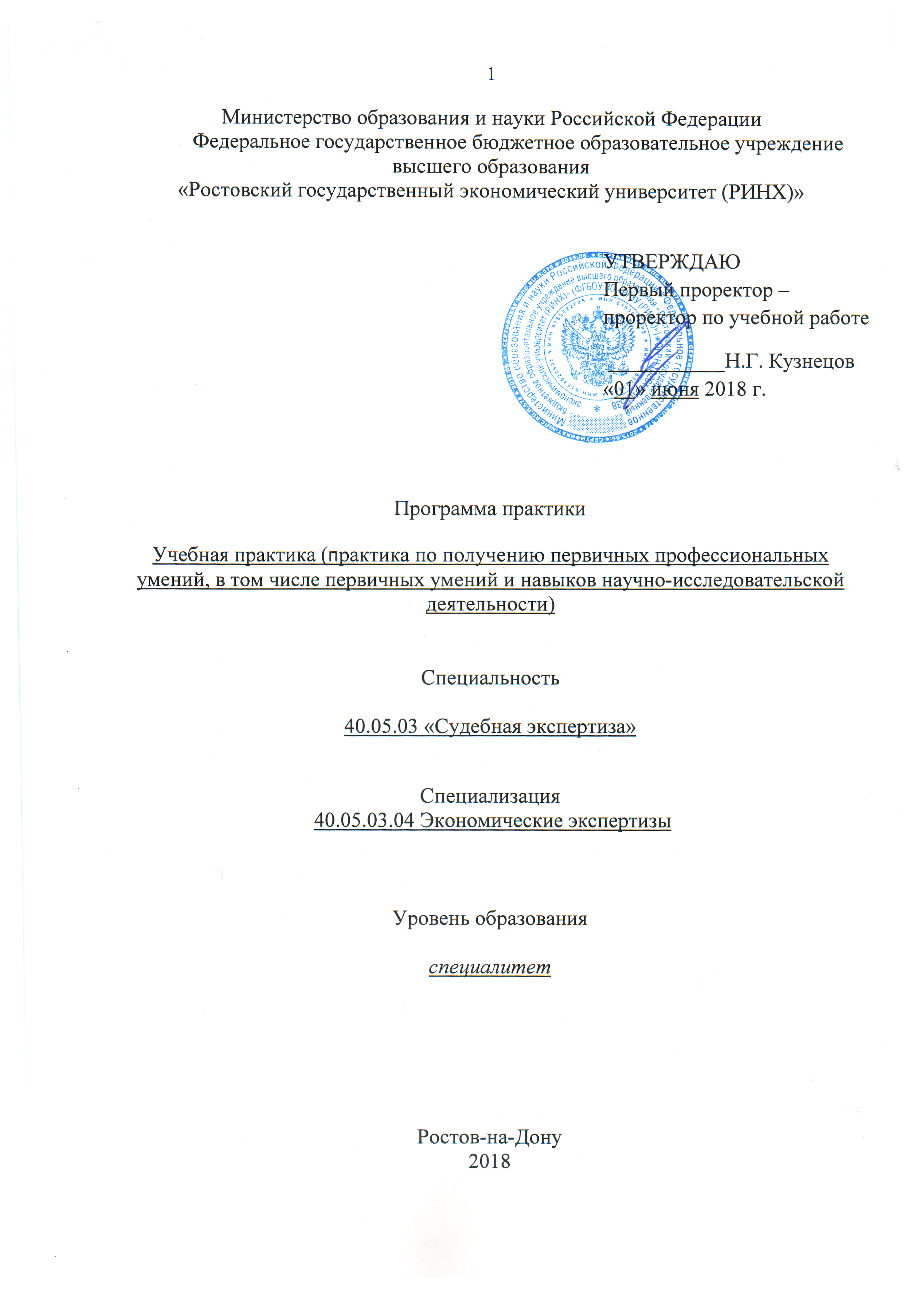 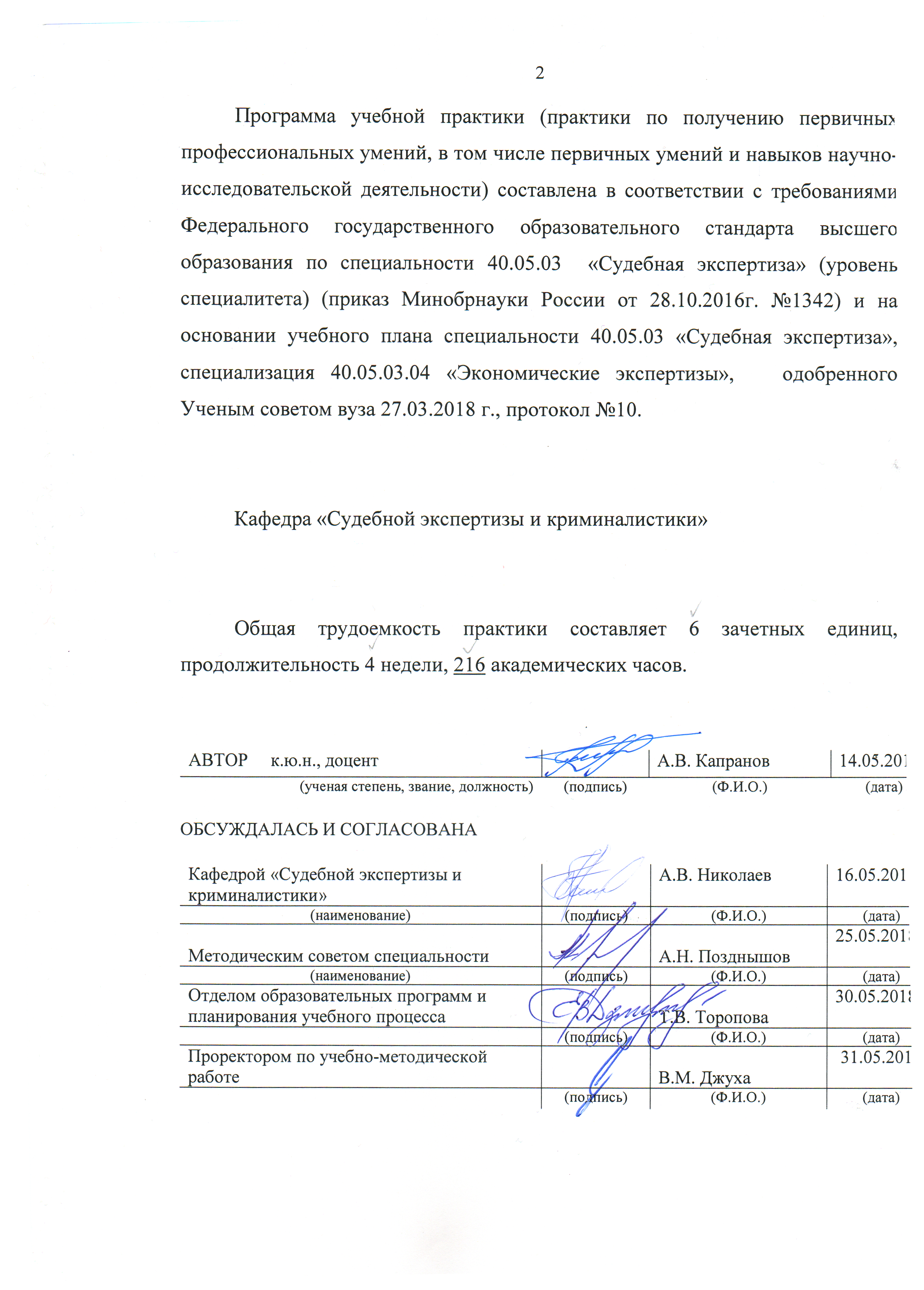 ЦЕЛИ И ЗАДАЧИ ПРОВЕДЕНИЯ ПРАКТИКИЦели практики: формирование у обучающихся  социально-личностных качеств, а также общекультурных и профессиональных компетенций, ознакомление с деятельностью организации, ее общеорганизационными характеристиками и работой конкретного подразделения организации.  в соответствии с требованиями по направлению подготовки судебных экспертов. 1.2. Задачи практики:- обеспечение высокого качества обучения в организации (учреждении) потенциального работодателя на основе интеграции образования, науки и практической подготовки обучающихся;- обеспечение системности получения обучающимися знаний, умений и навыков, позволяющих им успешно самореализовываться как профессионалам в современном обществе, на основе последовательности и этапности формирования у них общекультурных и профессиональных компетенций, предусмотренных по направлению подготовки судебных экспертов-экономистов;- формирование профессионального сознания обучающихся по направлению подготовки «Судебная экспертиза» на основе компетентностного подхода в обучении и ориентации на последние научные разработки и лучшие практические стандарты в экспертно-криминалистической деятельности;- формирование и реализация ролевой установки на особенность и содержание практической деятельности судебного эксперта в сфере экономической экспертизы;-	 ознакомление с  системой документооборота, использование компьютерных и программных средств.МЕСТО ПРАКТИКИ В СТРУКТУРЕ ОБРАЗОВАТЕЛЬНОЙ ПРОГРАММЫЦикл (раздел) ОП: Б2.Б.01.01(У)Курс: 2 курс – очная форма обученияСвязь с дисциплинами учебного планаТРЕБОВАНИЯ К РЕЗУЛЬТАТАМ ПРОХОЖДЕНИЯ ПРАКТИКИСПОСОБЫ ПРОВЕДЕНИЯ ПРАКТИКИ- выездная и стационарная ФОРМЫ ПРОВЕДЕНИЯ ПРАКТИКИ- дискретноМЕСТО ПРОВЕДЕНИЯ ПРАКТИКИУчебная практика (практика по получению первичных профессиональных умений, в том числе первичных умений и навыков научно-исследовательской деятельности) проводится в сторонних организациях	- Прокуратура Ростовской области и ее структурные подразделения;-	Главное управление  МВД России по Ростовской области и его структурные подразделения;-	Ростовский областной суд и нижестоящие суды.-	Ростовская транспортная прокуратура и иные подразделения Южной транспортной прокуратуры;-	Управление на транспорте МВД России по Северо-Кавказскому федеральному округу;-	ГУ ФСИН России по Ростовской области и его структурные подразделения;-	Управление федеральной службы судебных приставов России по Ростовской области;- 	Ростовская областная коллегия адвокатов, коллегии адвокатов и адвокатские бюро.СОДЕРЖАНИЕ ПРАКТИКИФормами отчетности студентов о прохождении практики являются дневник и отчет.ФОНД ОЦЕНОЧНЫХ СРЕДСТВФонд оценочных средств для проведения промежуточной аттестации обучающихся по  учебной практике (практике по получению первичных профессиональных умений, в том числе первичных умений и навыков научно-исследовательской деятельности  представлен в Приложении 1 к программе практики.УЧЕБНО-МЕТОДИЧЕСКОЕ И ИНФОРМАЦИОННОЕ ОБЕСПЕЧЕНИЕ ПРАКТИКИОсновная и дополнительная литератураПеречень ресурсов информационно-телекоммуникационной сети«Интернет»Перечень программного обеспеченияПеречень информационно-справочных системМАТЕРИАЛЬНО-ТЕХНИЧЕСКОЕ ОБЕСПЕЧЕНИЕ ПРАКТИКИМатериально-техническое обеспечение практики должно быть достаточным для достижения целей практики и должно соответствовать действующим санитарным и противопожарным нормам, а также требованиям техники безопасности при проведении учебных и научно-производственных работ.Студентам должна быть обеспечена возможность доступа к информации, необходимой для выполнения задания по практике и написанию отчета.Организации, учреждения и предприятия, а также учебно-научные подразделения Университета должны обеспечить рабочее место студента компьютерным оборудованием в объемах, достаточных для достижения целей практики.МЕТОДИЧЕСКИЕ УКАЗАНИЯОрганизация практики направлена на обеспечение непрерывности и последовательности овладения студентами навыками и умениями профессиональной деятельности в соответствии с требованиями к уровню подготовки специалиста. Практика проводится в соответствии с рабочей программой практики будущих специалистов, утвержденной на кафедре.  При прохождении практики студенты получают от руководителя рекомендации и разъяснения по всем вопросам, связанным с организацией и прохождением практики.При прохождении практики студентами используются следующие образовательные, научно-исследовательские и научно-производственные технологии: методики по сбору, анализу и систематизации научного, нормативно-правового, экспертно-криминалистического мате-риала; правила составления криминалистических процессуальных и непроцессуальных доку-ментов,  методики анализа материалов экспертной практики.В процессе организации практики руководителями  от выпускающей кафедры и руководителем от Организации должны применяться современные образовательные и научно-производственные технологии.В результате работы на производственной практике, в том числе и самостоятельной, обучающиеся приобретут определенные практические навыки, умения, общекультурные и профессиональные компетенции, перечисленные в п. 6 настоящей программы.Перечень планируемых результатов обучения при прохождении производственной практики, соотнесенных с планируемыми результатами освоения образовательной программы:- ознакомление с нормативно-правовыми актами, регламентирующими деятельность данного правоохранительного органа, судебно-экспертного учреждения, экспертной организации;- исследование и анализ особенностей практической деятельности, структуры, функций и задач данного правоохранительного органа, судебно-экспертного учреждения, экспертной организации;- изучение организации внутриведомственного и структурного взаимодействия данной организации с вышестоящими и нижестоящими органами;- приобретение опыта работы с документами, порядком    их подготовки, согласования, принятия (утверждения) и исполнения;- углубление   знаний   и   непосредственное   участие   в   организации информационно-аналитического обеспечения деятельности по конкретной должности или виду выполняемой работы;- углубление и закрепление профессиональных знаний, опыта и навыков, полученных на основе изучения работы принимающих органов, экспертных учреждений, организаций.Промежуточная аттестация (по итогам практики) осуществляется в форме собеседования с принятием зачета с оценкой.Перечень требований по допуску к промежуточной аттестации: наличие правильно заполненного дневника практики с отчетом о прохождении практики. Порядок промежуточной аттестации по практике: по окончании второй недели практики обучающиеся должны явиться на кафедру к руководителю практики и отчитаться о результатах проделанной работы в форме устного отчета. Руководитель практики от кафедры выявляет наличие несоответствия прохождения практики у студентов с целями, видами профессиональной деятельности и профессиональными задачами практики, предусмотренные в программе прохождения производственной практики кафедры Судебной экспертизы и криминалистики юридического факультета «РГЭУ (РИНХ)».   	По результатам практики обучающийся представляет отчет о практике в целях учета отработанного времени и проделанной работы, который подписывается студентом и утверждается руководителем практики от кафедры. К отчету прилагается дневник практики, в котором отмечалась ежедневная деятельность студента на практике (подписывается студентом и руководителем базы практики), характеристика на студента, а также документы, собранные и составленные студентами в период практики.Порядок заполнения дневника производственной практики.Первый раздел дневника заполняется студентом-практикантом самостоятельно. Данный раздел содержит информацию о студенте (фамилия, имя, отчество, направление, профиль), о базе учебной (ознакомительной) практики (полное наименование организации), сроке прохождения практики «с ___ по _____», руководителе практики от кафедры (указывается ученая степень, должность, фамилия и инициалы), руководителе практики от организации (должность, фамилия, имя, отчество). Второй раздел заполняется руководителем практики от организации. Должны быть проставлены даты начала и окончания практики. Данные записи должны быть заверены подписью руководителя практики от организации и печатью организации. Также должны быть запись о том, на какую должность назначается практикант на срок прохождения практики. Студент может быть назначен на должность эксперта-стажера. Третий раздел содержит календарный план - график работы студента-практиканта, который заверяется подписью и печатью руководителя организации, предоставившей базу практики.  В четвертом разделе дневника студент более подробно описывает свою деятельность в организации и ее результаты, а именно, какие вопросы удалось выяснить. Примерный перечень вопросов, которые студент-практикант должен выяснить, зависит от базы практики. Студент может самостоятельно или, предварительно обсудив с руководителем практики от кафедры, выбрать и рассмотреть интересующие его вопросы. После окончания производственной практики руководитель практики от учреждения дает развернутую, объективную характеристику о работе студента в период практики. В этой характеристике необходимо оценить практику студента по 5-ти бальной системе.	Требования, предъявляемые к отчету о прохождении учебной практикиНаписанию отчета предшествует внимательное изучение студентом рекомендованных источников. Целесообразно делать выписки из нормативных актов, книг, статей, помечать в черновике те страницы и издания, которые наиболее полезны при освещении соответствующих вопросов.В тексте отчета при ссылках на нормативный акт должна использоваться последняя (актуальная) редакция документа.Следует иметь в виду, что иногда нормативный материал, используемый в учебниках, пособиях и научной литературе, к моменту подготовки студентом письменного отчета, оказывается утратившим силу.Недействующие нормативные акты не подлежат использованию, либо упоминаются с соответствующими оговорками.Таким образом, при работе с нормативно-правовой базой студент в первую очередь должен установить, является ли данный нормативно-правовой акт действующим в настоящее время, а также использовать последнюю редакцию документа.В процессе подготовки отчета студент должен:а) всесторонне изучить определенную проблему, ее теоретические и практические аспекты;б) проанализировать научную литературу и нормативно-правовой материал по теме;в) выработать собственное суждение по соответствующей проблеме, отношение к существующим научным позициям, точкам зрения, экспертной практике;г) по возможности сформулировать свои предложения по совершению экспертной практики и текущего законодательства.Содержание ответов на поставленные вопросы должно быть полным, теоретически обоснованным и аргументированным, иметь связь с практической деятельностью. Ответы на вопросы должны быть логичными, сформулированы четко и ясно, по существу поставленного вопроса. Не следует необоснованно увеличивать их объем, останавливаясь на второстепенных, прямо не относящихся к теме исследования аспектах. При формулировании собственных суждений следует избегать таких выражений, как «по моему мнению», «я думаю» и т.п., т е. писать от первого лица.При использовании в тексте ответа на вопрос цитат, норм правовых актов, заимствованных таблиц и схем следует руководствоваться правилами оформления сносок и ссылок на соответствующие источники (см. Приложение 1 «Методических рекомендаций по выполнению письменных работ на юридическом факультете «РГЭУ (РИНХ)»).Сноски имеют постраничную нумерацию, то есть первая сноска  на каждой странице  нумеруется цифрой 1. Печатание сносок с использованием  сквозной нумерации  в конце работы не допускается.Заимствование текста без ссылки на источник цитирования, т.е. плагиат, не допускается и является основанием для направления работы на доработку.Если автор считает целесообразным в ходе ответа на поставленный вопрос использовать табличную или схематическую форму изложения материала, то должен руководствоваться правилами оформления таблиц и схем (см. Приложение 2 «Методических рекомендаций по выполнению письменных работ на юридическом факультете «РГЭУ (РИНХ)»).Следует обратить внимание, что при использовании в отчете статистического материала необходимо давать текстовое объяснение. В конце отчета автор может привести перечень условных обозначений, символов и специальных терминов только в том случае, если их общее число более 20 и каждое из них повторяется в тексте не менее трех раз.Текст отчета набирается на компьютере в текстовом редакторе «Microsoft Word»: стиль шрифта «Times New Roman», размер: «14», через 1,5 интервала,  отступ абзаца – 1см (по линейке табуляции), с выравниванием «по ширине», в том числе и при оформлении списков и наименований вопросов и параграфов. Распечатывается с одной стороны листа формата А4. Каждая страница должна быть оформлена с четким  соблюдением размера полей: слева - 30 мм, сверху - 20 мм, справа - 20 мм, снизу - 10 мм. Заголовки параграфов, пунктов печатаются шрифтом с выделением «жирный», с выравниванием «по ширине» и с отступом абзаца указанного размера по первой строке. Точка в конце заголовка не ставится. Заголовки «введение», «заключение», «список использованных источников» печатаются с выравниванием «по центру».В тексте отчета запрещается использовать выделение «жирный» (кроме указанных заголовков), а также шрифт другого стиля.Отчет по практике, написанный от руки, либо оформленный в тетради, на проверку не принимается.В отчете используется сквозная нумерация страниц. Титульный лист считается первым, но не нумеруется. Нумерация страниц начинается с третьего листа работы – введения. Номера страниц проставляются в правом верхнем углу. Отчет должен быть выполнен грамотно и аккуратно, с обязательным соблюдением рекомендуемых правил и требований. Не допускаются произвольные сокращения слов, исправления и зачеркивания. Грамматические и стилистические ошибки снижают уровень оценки работы. Нарушение правил оформления отчета является основанием для направления его на доработку.Отчет о прохождении практики имеет следующую структуру:а) титульный лист;б) содержание;в) основная часть;г) список использованных источников.В конце отчета могут быть помещены приложения.Ориентировочный объем отчета составляет 15-20 страниц текста, набранного на компьютере (без учета  приложений),  оформленный в соответствии с установленными требованиями (см. «Методические рекомендации по выполнению письменных работ  на юридическом факультете «РГЭУ (РИНХ)»).Титульный лист является первой страницей отчета о прохождении практики. Он должен содержать следующие сведения:- наименование учебного заведения;- фамилию, имя, отчество лица, проходившего учебную практику;- гриф утверждения отчета руководителем практики;- наименование отчета;- место и сроки прохождения практики;- место и дата составления отчета.Основная часть отчета должна содержать данные, отражающие существо, методику и основные результаты практики.Основная часть должна содержать:- полное наименование и местонахождение организации, в которой проходила практика;- период времени, в течение которого проходила практика;- подробное освещение каждого вопроса программы практики;- вопросы теоретического характера, возникшие при прохождении практики;- перечень вопросов, возникших в ходе практики, которые, по мнению практиканта, нуждаются в специальном исследовании и важны в практическом отношении, с предложениями по их решению.Заключение должно содержать обобщение и оценку результатов практики, в том числе:- оценку полноты поставленных задач;- оценку уровня проведенных научно-практических исследований;- рекомендации по преодолению проблем, возникших в ходе прохождения практики и проведения научно-практических исследований;- оценку возможности использования результатов научно-практических исследований в научно-исследовательской работе магистранта и выпускной квалификационной работе.В приложении к отчету могут содержаться: образцы документов, которые студент в ходе практики самостоятельно составлял или в оформлении которых принимал участие; судебные решения по наиболее интересным спорам, стороной в которых выступало предприятие (учреждение), предоставившее базу практики; иные документы и материалы.  Отчет о прохождении практики должен быть представлен руководителю, и после проверки защищен в присутствии комиссии. Сроки защиты отчетов определяются распоряжением декана на основании учебных планов.     Экзаменаторы знакомятся с материалами, собранными студентом-практикантом в ходе практики, с характеристикой руководителя от организации, отзывом руководителя от кафедры, задают возникающие вопросы. Критерии оценивания контроля промежуточной аттестации по практике: -	84-100 баллов (зачет/отлично) выставляется обучающемуся, если он заполнил дневник в соответствии с вышеуказанными требованиями, получил от руководителя практики от организации отличную характеристику, а также при собеседовании продемонстрировал всесторонние, системные и глубокие знания необходимых правовых актов и особенностей осуществления полномочий органа, в котором он проходил практику; -	67-83 баллов (зачет/хорошо) выставляется обучающемуся, если он заполнил дневник в соответствии с вышеуказанными требованиями, получил от руководителя практики от организации отличную характеристику, однако при собеседовании продемонстрировал неточные знания необходимых правовых актов и особенностей осуществления полномочий органа, в котором он проходил практику;-	50-66 баллов (зачет/удовлетворительно) выставляется обучающемуся, если он заполнил дневник в соответствии с вышеуказанными требованиями, однако допустил ряд неточностей, получил от руководителя практики от организации хорошую или удовлетворительную характеристику, а также при собеседовании продемонстрировал неточные знания необходимых правовых актов и особенностей осуществления полномочий органа, в котором он проходил практику;-	  0-49 баллов (зачет/неудовлетворительно) выставляется обучающемуся, если он заполнил дневник неточно или неверно, получил удовлетворительную или неудовлетворительную характеристику от руководителя практики от организации, а также при собеседовании не ответил на поставленные вопросы. Защищенные отчеты студентам не возвращаются.  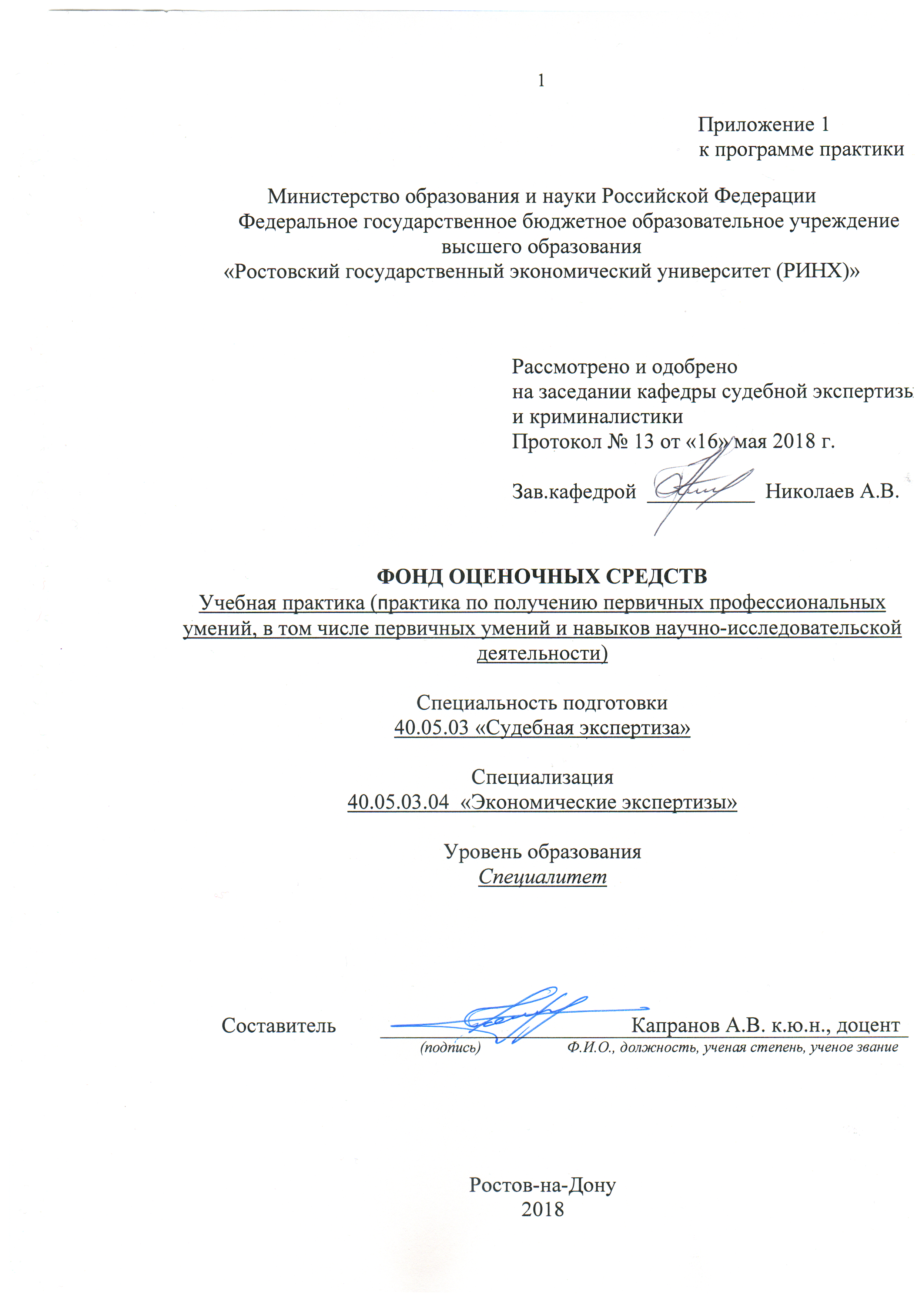 2018Оглавление1. Перечень компетенций с указанием этапов их формирования в процессе освоения образовательной программы…………………………………………152. Описание показателей и критериев оценивания компетенций на различных этапах их формирования, описание шкал оценивания…………………………153. Типовые контрольные задания или иные материалы, необходимые для оценки знаний, умений, навыков и (или) опыта деятельности, характеризующих этапы формирования компетенций в процессе освоения образовательной программы……………………………………………………204. Методические материалы, определяющие процедуры оценивания знаний, умений, навыков и (или) опыта деятельности, характеризующих этапы формирования компетенций……………………………………………………211. Перечень компетенций с указанием этапов их формирования в процессе освоения образовательной программыПеречень компетенций с указанием этапов их формирования представлен в п. 3. «Требования к результатам прохождения практики» программы практики. 2. Описание показателей и критериев оценивания компетенций на различных этапах их формирования, описание шкал оценивания  2.1 Показатели и критерии оценивания компетенций:  2.2 Шкалы оценивания:   Контроль успеваемости осуществляется в рамках накопительной балльно-рейтинговой системы в 100-балльной шкале:84-100 баллов (зачет, оценка «отлично») 67-83 баллов (зачет, оценка «хорошо») 50-66 баллов (зачет, оценка «удовлетворительно») 0-49 баллов (незачет, оценка «неудовлетворительно») 3. Типовые контрольные задания или иные материалы, необходимые для оценки знаний, умений, навыков и (или) опыта деятельности, характеризующих этапы формирования компетенций в процессе освоения образовательной программыИндивидуальное заданиеВ основной текстовой части отчета последовательно излагаются результаты работы в соответствии с утвержденной структурой учебной практики.Вариант: Составленный обзор, поиск и сбор необходимой литературы,  использование баз данных, использование современных информационно- коммуникационных технологий  и информационных ресурсов.Критерии оценивания:   - оценка «зачтено» выставляется, если студент демонстрирует наличие твердых и достаточно полных знаний в объеме пройденной программы дисциплины в соответствии с целями обучения, правильные действия по применению знаний на практике, четкое изложение материала, но допускаются отдельные логические и стилистические погрешности, обучающийся  усвоил основную литературу, рекомендованную в рабочей программе дисциплины; - оценка «незачтено» выставляется, если ответы не связаны с вопросами, студент допускает грубые ошибки в ответе, непонимает сущность излагаемого вопроса, неумеет применять знания на практике, неуверен и неточен в ответе на дополнительные и наводящие вопросы.- оценка «отлично» выставляется, если изложенный материал фактически верен, наличие глубоких исчерпывающих знаний в объеме пройденной программы дисциплины в соответствии с поставленными программой курса целями и задачами обучения; правильные, уверенные действия по применению полученных знаний на практике, грамотное и логически стройное изложение материала при ответе, усвоение основной и знакомство с дополнительной литературой;- оценка «хорошо» - наличие твердых и достаточно полных знаний в объеме пройденной программы дисциплины в соответствии с целями обучения, правильные действия по применению знаний на практике, четкое изложение материала, допускаются отдельные логические и стилистические погрешности, обучающийся  усвоил основную литературу, рекомендованную в рабочей программе дисциплины;- оценка «удовлетворительно» - наличие твердых знаний в объеме пройденного курса в соответствии с целями обучения, изложение ответов с отдельными ошибками, уверенно исправленными после дополнительных вопросов; правильные в целом действия по применению знаний на практике;- оценка «неудовлетворительно» - ответы не связаны с вопросами, наличие грубых ошибок в ответе, непонимание сущности излагаемого вопроса, неумение применять знания на практике, неуверенность и неточность ответов на дополнительные и наводящие вопросы.4. Методические материалы, определяющие процедуры оценивания знаний, умений, навыков и (или) опыта деятельности, характеризующих этапы формирования компетенцийПроцедуры оценивания включают в себя текущий промежуточную аттестацию.Текущий контроль по практике проводится в форме контроля на каждом этапе, указанном в таблице раздела 7 программы практики. Промежуточная аттестация проводится в форме зачета с оценкой. Аттестацию студентов по итогам практики проводит руководитель практики от РГЭУ (РИНХ) на основании оформленного отчета. Защита отчета проводится в форме индивидуального собеседования.Перечень предшествующих дисциплинПеречень последующих дисциплин, видов работТеория государства и права; Язык и стиль правовых документов; Профессиональная этика и служебный этикет; Компьютерные технологии в экспертной деятельности; Правоохранительные органыМетоды научных исследований; Концепции современного естествознания; Корпоративное управление; Дактилоскопия и дактилоскопическая экспертиза; Трасология и трасологическая экспертизаФормируемые компетенцииФормируемые компетенцииОсваиваемыезнания, умения, владенияКодНаименованиеОсваиваемыезнания, умения, владенияОбщекультурные компетенции (ОК)Общекультурные компетенции (ОК)Общекультурные компетенции (ОК)ОК-5способность работать в коллективе, толерантно воспринимая социальные, культурные, конфессиональные и иные различия, предупреждать и конструктивно разрешать конфликтные ситуации в процессе профессиональной деятельностиЗ об этнокультурных и этноконфессиональных различиях, их специфике и особенностях в контексте необходимости толерантного взаимодействия с членами трудового коллектива и представителями обществаОК-5способность работать в коллективе, толерантно воспринимая социальные, культурные, конфессиональные и иные различия, предупреждать и конструктивно разрешать конфликтные ситуации в процессе профессиональной деятельностиУ предупреждать и конструктивно разрешать конфликтные ситуации в процессе профессиональной деятельности в условиях социальных, культурных, конфессиональных и иных различий членов трудового коллективаОК-5способность работать в коллективе, толерантно воспринимая социальные, культурные, конфессиональные и иные различия, предупреждать и конструктивно разрешать конфликтные ситуации в процессе профессиональной деятельностиВ формами толерантного поведения для обеспечения стабильности работы коллектива, предупреждения и конструктивного решения конфликтных ситуаций в условиях социальных, культурных и конфессиональных различий.Профессиональные компетенции (ПК) Профессиональные компетенции (ПК) Профессиональные компетенции (ПК) ПК-1способность использовать знания теоретических, методических, процессуальных и организационных основ судебной экспертизы, криминалистики при производстве судебных экспертиз и исследованийЗ положения действующего законодательства и правоприменительную практику по производству судебных экспертиз и исследований  в необходимом для профессиональной деятельности объемеПК-1способность использовать знания теоретических, методических, процессуальных и организационных основ судебной экспертизы, криминалистики при производстве судебных экспертиз и исследованийУ применять  положения действующего законодательства и правоприменительную практику по производству судебных экспертиз и исследований  ПК-1способность использовать знания теоретических, методических, процессуальных и организационных основ судебной экспертизы, криминалистики при производстве судебных экспертиз и исследованийВ способностью применять на практике знания теоретических, методических, процессуальных и организационных основ криминалистики при производстве судебных экспертиз и исследованийПК-2способность применять методики судебных экспертных исследований в профессиональной деятельностиЗ особенности методики судебных экспертных исследований в профессиональной деятельностиПК-2способность применять методики судебных экспертных исследований в профессиональной деятельностиУ применять методики судебных экспертных исследований в профессиональной деятельностиПК-2способность применять методики судебных экспертных исследований в профессиональной деятельностиВ способностью применять методики судебных экспертных исследований в профессиональной деятельностиПК-3способность использовать естественнонаучные методы при исследовании вещественных доказательствЗ математические методы, используемые в судебно-экспертных исследованиях, методику применения естественнонаучных методов и криминалистических средств, их возможности при обнаружении, фиксации, изъятии и исследовании объектов судебной экспертизыПК-3способность использовать естественнонаучные методы при исследовании вещественных доказательствУ определять основные фотометрические характеристики и использовать их для решения экспертных задач: осуществлять выбор источников и приемников света видимой и невидимой зоны электромагнитного спектра; использовать оптические системы и приборы в криминалистических экспертных исследованиях; применять основные закономерности люминесценции в практике исследования вещественных доказательствПК-3способность использовать естественнонаучные методы при исследовании вещественных доказательствВ основными характеристиками оптических систем; определения фотометрических характеристик – светового потока, силы света, освещенности; возбуждения источниками ультрафиолетового излучения люминесценции в видимой зоне, применения светофильтров при исследованиях объектов: применять унифицированный комплект научно-технических средств для обнаружения, фиксации и изъятия вещественных доказательствПК-4способность применять технические средства при обнаружении, фиксации и исследовании материальных объектов - вещественных доказательств в процессе производства судебных экспертизЗ все технические средства при обнаружении, фиксации и исследовании материальных объектов - вещественных доказательств в процессе производства судебных экспертизПК-4способность применять технические средства при обнаружении, фиксации и исследовании материальных объектов - вещественных доказательств в процессе производства судебных экспертизУ применять все технические средства при обнаружении, фиксации и исследовании материальных объектов - вещественных доказательств в процессе производства судебных экспертизПК-4способность применять технические средства при обнаружении, фиксации и исследовании материальных объектов - вещественных доказательств в процессе производства судебных экспертизВ способностью применять все технические средства при обнаружении, фиксации и исследовании материальных объектов - вещественных доказательств в процессе производства судебных экспертиз№ п/пРазделы (этапы) практикиВиды работ на практике студентовТрудоемкость в часахФормы контроля1Подготовительный этапОзнакомление студентов с программой практики. Оформление договора с базой практики.20Запись в дневнике практикиОзнакомительный этапДокументальное оформление прибытия, инструктаж  по технике безопасности.Уточнение обязанностей стажёра, составление плана работы, содержания и объёма индивидуального задания.Анализ рабочего места менеджера, оргтехники, нормативных документов. Анализ возможностей информационной системы и электронных коммуникаций в организации.32Запись в  дневнике практики (раздел «План»)Основной этапСбор, обработка и систематизации фактического  материала в соответствии с программой учебной практики и индивидуальным планом практиканта. Выполнение плана работы, ведение дневника.Личное участие студента в работе с документами (регистрация, обработка, распределение), выполнение функций менеджера по поручению руководителя от базы практики4.Выполнение индивидуального задания.1244Заключительный этапПодготовка отчетной документации по итогам практики; составление и оформление отчета о прохождении практики; сдача отчета о практике на кафедру40Подготовка отчетаИТОГО216Зачет с оценкой№Выходные данныеКоличество экземпляровОсновная литератураОсновная литератураОсновная литература1Криминалистика [Текст] : учеб. для студентов высш. учеб. заведений, обучающихся по спец. "Юриспруденция" / Е. Р. Россинская, Т. В. Аверьянова, Р. С. Белкин, Ю. Г. Корухов. 4-е изд., перераб. и доп. - М. : НОРМА : ИНФРА-М, 2016. - 928 с. : ил. 102Ендольцева А.В., Химичева О.В., Клещина Е.Н. [Текст] : Уголовно-процессуальное право (Уголовный процесс): учебник для студентов вузов, обучающихся по направлению подготовки «Юриспруденция» [Электронный ресурс]. - URL: М.: ЮНИТИ- ДАНА: Закон и право, 2015http://biblioclub.ru/ - неограниченный доступ для зарегистрированных пользователей3Савельева, Марина Владимировна. Криминалистика [Текст] : учеб. пособие для студентов вузов, обучающихся по напр. подгот. 030900 "Юриспруденция", квалификация "бакалавр" / М. В. Савельева, А. Б. Смушкин. - Ростов н/Д : Феникс, 2015. - 427 с. 504Практическое руководство по производству  судебных экспертиз для экспертов и  специалистов [Текст] : практ. пособие /под ред. Т.В.Аверьяновой, В. Ф. Статкуса. - 2-е изд., перераб. и доп. - М.: Юрайт, 2011. - 724 с.   20Дополнительная литератураДополнительная литератураДополнительная литература1Булатов Б. Б., Баранов А. М [Текст] Уголовный процесс: учеб. для студентов вузов, обучающихся по напр. и спец. «Юриспруденция» М.: Юрайт, 2011252Зиннуров Ф.К. [Текст] Уголовно-процессуальное право в структурно-логических системах: учебное пособие для студентов вузов, обучающихся по специальности «Юриспруденция» [Электронный ресурс]. - М.: ЮНИТИ- ДАНА: Закон и право, 2015http://biblioclub.ru/ - неограниченный доступ для зареги-стрированных поль-зователей3Эксперт. Руководство для экспертов органов внутренних дел / под ред. Т.В. Аверьяновой, В.Ф. Статкуса.- М., 2003.- 592 с.15№Выходные данныеОфициальные сайты органов государственной власти:Официальные сайты органов государственной власти:1Официальный сайт Президента РФ – www.kremlin.ru2Официальный сайт Государственной Думы Федерального Собрания РФ - www.duma.gov.ru3Официальный сайт Совета Федерации Федерального Собрания РФ - www.council.gov.ru4Официальный сайт Правительства РФ – www.government.ru5Официальный сайт Открытого правительства РФ – www.большоеправительство.рф6Информационные массивы Росстата (http://www.gks.ru)7Официальный сайт Законодательного Собрания Ростовской области - www.zsro.ru8Официальный сайт Следственного комитета РФ - www.sledcom.ru9Официальный сайт Прокуратуры РФ - www.genproc.gov.ru10Официальный сайт Прокуратуры Ростовской области - www.prokuror-rostov.ru/11Официальный сайт МВД России – www.mvd.ru12Официальный сайт Госавтоинспекции МВД России - www.gibdd.ru№Наименование программного обеспечения1Лицензионное программное обеспечение: Офисный пакет Microsoft Office 20072Лицензионное программное обеспечение: Adobe Photoshop CS3№Наименование информационно-справочных систем1«Консультант Плюс»ЗУН, составляющие компетенцию Показатели оцениванияКритерии оцениванияСредства оцениванияОК-5 способность работать в коллективе, толерантно воспринимая социальные, культурные, конфессиональные и иные различия, предупреждать и конструктивно разрешать конфликтные ситуации в процессе профессиональной деятельностиОК-5 способность работать в коллективе, толерантно воспринимая социальные, культурные, конфессиональные и иные различия, предупреждать и конструктивно разрешать конфликтные ситуации в процессе профессиональной деятельностиОК-5 способность работать в коллективе, толерантно воспринимая социальные, культурные, конфессиональные и иные различия, предупреждать и конструктивно разрешать конфликтные ситуации в процессе профессиональной деятельностиОК-5 способность работать в коллективе, толерантно воспринимая социальные, культурные, конфессиональные и иные различия, предупреждать и конструктивно разрешать конфликтные ситуации в процессе профессиональной деятельностиЗ об этнокультурных и этноконфессиональных различиях, их специфике и особенностях в контексте необходимости толерантного взаимодействия с членами трудового коллектива и представителями общества У предупреждать и конструктивно разрешать конфликтные ситуации в процессе профессиональной деятельности в условиях социальных, культурных, конфессиональных и иных различий членов трудового коллектива В формами толерантного поведения для обеспечения стабильности работы коллектива, предупреждения и конструктивного решения конфликтных ситуаций в условиях социальных, культурных и конфессиональных различий.изложение понятий об этнокультурных и этноконфессиональных различиях, их специфике и особенностях в контексте необходимости толерантного взаимодействия с членами трудового коллектива и представителями обществаустанавливает связи ценностных ориентаций и нравственных установок, отражающих необходимость строжайшего соблюдения и исполнения правовых норм, обязательность охраны и защиты прав человека, обеспечения безопасности личности от преступлений и других видов правонарушенийиндивидуальное заданиеПК-1 способность использовать знания теоретических, методических, процессуальных и организационных основ судебной экспертизы, криминалистики при производстве судебных экспертиз и исследованийПК-1 способность использовать знания теоретических, методических, процессуальных и организационных основ судебной экспертизы, криминалистики при производстве судебных экспертиз и исследованийПК-1 способность использовать знания теоретических, методических, процессуальных и организационных основ судебной экспертизы, криминалистики при производстве судебных экспертиз и исследованийПК-1 способность использовать знания теоретических, методических, процессуальных и организационных основ судебной экспертизы, криминалистики при производстве судебных экспертиз и исследованийЗ положения действующего законодательства и правоприменительную практику по производству судебных экспертиз и исследований  в необходимом для профессиональной деятельности объеме У применять  положения действующего законодательства и правоприменительную практику по производству судебных экспертиз и исследований  В способностью применять на практике знания теоретических, методических, процессуальных и организационных основ криминалистики при производстве судебных экспертиз и исследованийизложение положений действующего законодательства и правоприменительной практики по производству судебных экспертиз и исследований  в необходимом для профессиональной деятельности объеме точность воспроизведения содержание основной терминологиииндивидуальное заданиеПК-2 способность применять методики судебных экспертных исследований в профессиональной деятельностиПК-2 способность применять методики судебных экспертных исследований в профессиональной деятельностиПК-2 способность применять методики судебных экспертных исследований в профессиональной деятельностиПК-2 способность применять методики судебных экспертных исследований в профессиональной деятельностиЗ  особенности методики судебных экспертных исследований в профессиональной деятельности У применять методики судебных экспертных исследований в профессиональной деятельности В способностью применять все методики судебных экспертных исследований в профессиональной деятельностиобладание способностью применять все методики судебных экспертных исследований в профессиональной деятельностиоперирует основными терминами по изучаемому вопросу; анализирует факты и возникающие в связи с ними отношения; систематизирует необходимый для изложения материалиндивидуальное заданиеПК-3 способность использовать естественнонаучные методы при исследовании вещественных доказательствПК-3 способность использовать естественнонаучные методы при исследовании вещественных доказательствПК-3 способность использовать естественнонаучные методы при исследовании вещественных доказательствПК-3 способность использовать естественнонаучные методы при исследовании вещественных доказательствЗ математические методы, используемые в судебно-экспертных исследованиях, методику применения естественнонаучных методов и криминалистических средств, их возможности при обнаружении, фиксации, изъятии и исследовании объектов судебной экспертизыУ использовать естественнонаучные методы и средства для обнаружения, фиксации и изъятия объектов и их предварительного исследования В основными характеристиками оптических систем; определения фотометрических характеристик – светового потока, силы света, освещенности; возбуждения источниками ультрафиолетового излучения люминесценции в видимой зоне, применения светофильтров при исследованиях объектов: применять унифицированный комплект научно-технических средств для обнаружения, фиксации и изъятия вещественных доказательстввладение методикой исследования объектов с помощью стереоскопических микроскопов типа МБС в отраженном и проходящем свете; сравнительного исследования объектов с помощью криминалистических микроскопов типа МСК; проводить измерения объектов с помощью линейки окуляра микроскопа МБС; определять площади объектов и проводить линейные измерения с помощью сетки квадратов окуляра микроскопа МБСумение аргументировать и отставить свою позицию; -умение пользоваться нормативной и монографической литературой при подготовке к занятиям.индивидуальное заданиеПК-4 способность применять технические средства при обнаружении, фиксации и исследовании материальных объектов - вещественных доказательств в процессе производства судебных экспертизПК-4 способность применять технические средства при обнаружении, фиксации и исследовании материальных объектов - вещественных доказательств в процессе производства судебных экспертизПК-4 способность применять технические средства при обнаружении, фиксации и исследовании материальных объектов - вещественных доказательств в процессе производства судебных экспертизПК-4 способность применять технические средства при обнаружении, фиксации и исследовании материальных объектов - вещественных доказательств в процессе производства судебных экспертизЗ все технические средства при обнаружении, фиксации и исследовании материальных объектов - вещественных доказательств в процессе производства судебных экспертиз У применять все технические средства при обнаружении, фиксации и исследовании материальных объектов - вещественных доказательств в процессе производства судебных экспертизВ способностью применять все технические средства при обнаружении, фиксации и исследовании материальных объектов - вещественных доказательств в процессе производства судебных экспертизприменение всех технических средств при обнаружении, фиксации и исследовании материальных объектов - вещественных доказательств в процессе производства судебных экспертизвладение средствами технического оснащения и автоматизации в работеиндивидуальное задание№ п/пРазделы (этапы) практикиВиды работ на практике студентовТрудоемкость в часах1Подготовительный этап Ознакомление студентов с программой практики, выбор организации-базы практики.Оформление договора с базой практики.202Ознакомительный  этапДокументальное оформление прибытия, инструктаж  по технике безопасности.Уточнение обязанностей стажёра, составление плана работы, содержания и объёма индивидуального задания.Анализ рабочего места менеджера, оргтехники, нормативных документов. Анализ возможностей информационной системы и электронных коммуникаций в организации.323.Основной этапСбор, обработка и систематизации фактического  материала в соответствии с программой учебной практики и индивидуальным планом практиканта. Выполнение плана работы, ведение дневника.Личное участие студента в работе с документами (регистрация, обработка, распределение), выполнение функций менеджера по поручению руководителя от базы практикиВыполнение индивидуального задания.1243Заключительный этапПодготовка отчетной документации по итогам практики; составление и оформление отчета о прохождении практики; сдача отчета о практике на кафедру40ИТОГО216